Opdracht  Materialenleer2 p2  Les  7    “Glastemperatuur en haarscheuren”Inleveren: Voor de volgende les (16 januari) op je blog. 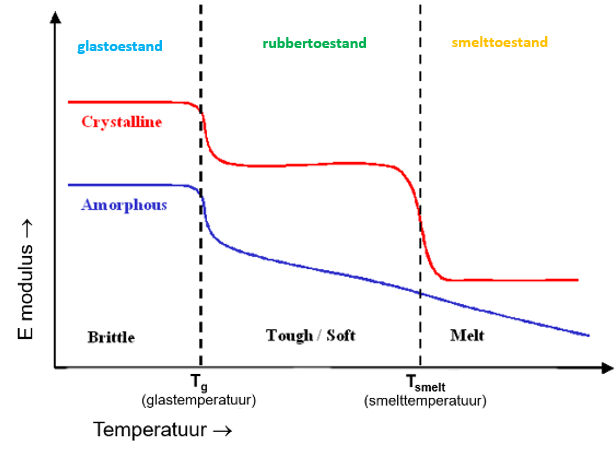 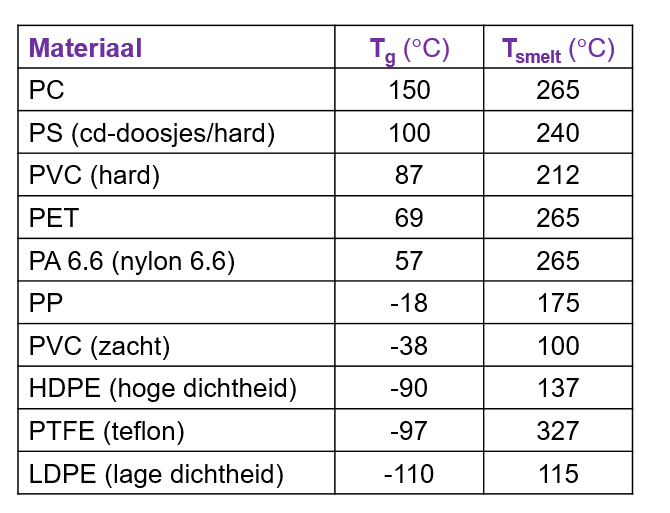 1) In welke toestand is LDPE bij kamertemperatuur ? Hoe merk je dat aan een product van LDPE ?2) Waar ligt Tg  van (hard) PVC : Enkele graden boven, of ver boven 20C ?   Licht je antwoord kort toe, waar je dat aan merkt bij het bewerken van een PVC regenbuis.3)  Waarom is het zo ‘handig’ dat PTFE een hoge Tsmelt heeft ?   Waar wordt PTFE vaak voor gebruikt ?4) In welke toestand is PTFE, in de vriezer ? Welke voordelen heeft PTFE  hierdoor ?5) Wat is Tg van POM ?  In welke toestand is POM  bij kamertemperatuur ? (google   “   pom acetal glass transition temperature   “    )6) Welke bekende eigenschappen van POM kun je verklaren, uit het antwoord van vraag 4 ?7) Je legt een (flexibel, zacht ) verfbakje van PP in de vriezer.   Hoe is het bakje (direct) uit de vriezer ? Beschrijf het in termen als flexibel/stijf , hard/zacht ,  slagvast/bros. En als je het een kwartier laat liggen buiten de vriezer ?8) Welke thermoplast zou minder ‘kritisch’ zijn om te spuitgieten,  semi-kristallijn of amorf ? Licht je antwoord kort toe. Wat wordt er mogelijk met  ‘minder kritisch’  bedoeld ?10) Als je haarscheuren op een belangrijk en zwaar belast kunststof onderdeel van een elektrische fiets ziet, wat kun je er dan over zeggen? Is het onderdeel goed ontworpen of niet ? Licht het kort toe.11) Een bepaald type auto staat in de Andes in Peru (UV-index 20 of hoger) ; hetzelfde type staat ook in Siberië.  Welke auto krijgt eerder last van crazing (bijvoorbeeld de koplampen) ? Licht het kort toe.Dan is het licht flexibel en een beetje rubber achtigHet livht ver boven de 20 garden het is namelijk 87 graden. Het is gewoon hard en niet buigzaam de pvc regenbuisHet wordt vaak voor pannen gebruikt voor de anti bak laagHet is dan nog steeds buigzaam zolang het maar niet lager wordt dan -97-60 garden het wordt dan brosHet word hard en wordt minder makkelijker buigenSemi- kristallijn is makkelijk om op temperatuur te brengen en is zo makkelijker te spuitgieten. Minder dan is het moeilijker te spuitgieten9) Is een aquarium van acrylaat met (erg veel) haarscheuren nog veilig te gebruiken ?  Licht je antwoord kort toe.Nee het kan alleen maar erger worden en het kan dan verder gaan scheuren op langereduurHet is dan waarschijnlijk niet goed ontworpen. Dan staat er te veel druk op trekkracht op het onderdeelIe in Peru daar is een hogere uv straling 